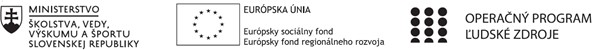 Správa o činnosti pedagogického klubu1. Prioritná osVzdelávanie2. Špecifický cieľ1.1.1 Zvýšiť inkluzívnosť a rovnaký prístup kukvalitnému vzdelávaniu a zlepšiť výsledky a kompetencie detí a žiakov3. PrijímateľGymnázium, Park mládeže 5, 040 01 Košice4. Názov projektuZvýšenie kvality vzdelávania v Gymnáziu Park mládeže 5 v Košiciach5. Kód projektu ITMS2014+312011X6576. Názov pedagogického klubuPedagogický klub interaktívne metódy vo výučbe žiakov7. Dátum stretnutia pedagogického klubu9.11.20218. Miesto stretnutia pedagogického klubuUčebňa 2129. Meno koordinátora pedagogického klubuMgr.Andrea Spišáková10. Odkaz na webové sídlo zverejnenejsprávyhttps://gpm.edupage.org/a/zvysenie-kvality-vzdelavania11.Manažérske  zhrnutie :   kľúčové slová – prezentácia, tvorivá dramatika, hraČlenovia klubu  interaktívne metódy vo výučbe žiakov si pozreli prezentáciu a vypočuli výklad o tvorivej dramatike a možnostiach jej zaradenia  do vyučovacieho procesu. Súčasťou prezentácie bola aj vzorová hodina s využitím tejto metódy. Členovia klubu diskutovali o vhodnosti zaradenia tejto metódy do vyučovacieho procesu podľa jednotlivých predmetov.12. Hlavné body, témy stretnutia, zhrnutie priebehu stretnutia: Úvod Prezentácia a výkladDiskusia ZáverČlenovia klubu  interaktívne metódy vo výučbe žiakov si pozreli prezentáciu a vypočuli výklad o tvorivej dramatike a možnostiach jej zaradenia  do vyučovacieho procesu. Súčasťou prezentácie bola aj vzorová hodina s využitím tejto metódy na hodine slovenského jazyka . Študenti formou hry nadobúdali nové vedomosti. . Členovia klubu diskutovali o vhodnosti zaradenia tejto metódy do vyučovacieho procesu podľa jednotlivých predmetov.13. Závery a odporúčania :         Členovi klubu prišli k záveru, že tvorivá dramatika je vhodnou interaktívnou metódou pre predmety so zameraním na jazyk, ale pre prírodovedné predmety je v podstate nepoužiteľná, alebo len veľmi ťažko použiteľná.14. Vypracoval ( meno a priezvisko)Mgr. Andrea Spišáková15. Dátum 9.11.202116. Podpis17. Schválil ( meno a priezvisko )Mgr. Milan Marinčák18. Dátum 9.11.202119.Podpis